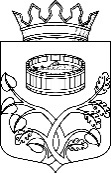 А Д М И Н И С Т Р А Ц И ЯЛУЖСКОГО  МУНИЦИПАЛЬНОГО РАЙОНАПОСТАНОВЛЕНИЕОт 29 мая 2018 года. №1692	О внесении изменений в постановление 	от 25.09.2014 № 3407	В связи с кадровыми изменениями,  администрация Лужского муниципального района п о с т а н о в л я е т:Внести в постановление администрации Лужского муниципального района  от 25.09.2017 № 3407 «О создании координационного совета по инвестиционной деятельности в Лужском муниципальном районе при главе администрации Лужского муниципального района» (далее- Постановление) следующие изменения:Исключить из состава координационного совета по инвестиционной деятельности в Лужском муниципальном районе при главе администрации Лужского муниципального района (приложение 1 к Постановлению) главного специалиста отдела экономики и потребительского рынка комитета экономического развития и инвестиционной деятельности администрации Лужского муниципального района  Попову Евгению Викторовну.Включить в состав координационного совета по инвестиционной деятельности в Лужском муниципальном районе при главе администрации Лужского муниципального района (приложение 1 к Постановлению) консультанта по инвестиционной деятельности комитета экономического развития и инвестиционной деятельности администрации Лужского муниципального района  Федотову Яну Юрьевну в качестве секретаря координационного совета.Настоящее постановление подлежит официальному опубликованию.Контроль за исполнением постановления оставляю за собой.Настоящее постановление вступает в силу с момента подписания.И.о.главы администрацииЛужского муниципального района  						  Ю.В.НамлиевПриложение к постановлению администрации от _________.2017 № _____УТВЕРЖДЕНпостановлением администрации Лужского муниципального района от 25.09.2014 №3407 (приложение 1) (новая редакция)СОСТАВкоординационного совета по инвестиционной деятельности в Лужском муниципальном районе при главе администрации Лужского муниципального районаПредседатель:Намлиев Юрий Владимировичисполняющий обязанности главы администрации Лужского муниципального районаЗаместитель председателя: Голубев Алексей Викторович-первый заместитель главы администрации Лужского муниципального района - председатель комитета по управлению муниципальным имуществом Секретарь: Федотова Яна Юрьевнаконсультант по инвестиционной деятельности и экономическому развитию администрации Лужского муниципального районаЧлены: ЛапинаСветлана Викторовна заместитель главы администрации Лужского муниципального района по социальным вопросамСултановМарс Минзагитовичзаместителя главы администрации Лужского муниципального района по вопросам коммунального комплекса, энергетики, связи, транспортаТуманова Елена Евгеньевнапредседатель комитета экономического развития и АПК администрации Лужского муниципального районаНовоенко Наталья Сергеевназаведующий отделом аналитической работы и прогнозирования КЭР и АПК администрации Лужского муниципального районаСаковаТатьяна Владимировнаи.о. заведующего отделом агропромышленного комплекса КЭР и АПК администрации Лужского муниципального районаЛысаковаСветлана Валериевназаместитель председателя комитета по управлению муниципальным имуществом администрации Лужского муниципального районаЯпаевСергей Александровичзаведующий отделом архитектуры и градостроительства администрации Лужского муниципального районаЛаасОльга Викторовназаведующий юридическим отделом администрации Лужского муниципального районаМихайловАлександр Александровичзаместитель председателя совета депутатов Лужского муниципального районаЕлисеева Екатерина Александровнаисполнительный директор муниципального фонда поддержки развития экономики и предпринимательства в Лужском районе «СДЦ» (по согласованию)Захаров Владимир Ивановичконсультант по газоснабжению отдела транспорта, связи и коммунального хозяйства администрации Лужского муниципального районаТимошинДмитрий Алексеевич- главный специалист отдела городского хозяйства администрации Лужского муниципального районаЗагорская Татьяна Васильевнадиректор Лужского филиала ГКУ «Центр занятости населения Ленинградской области»